UNIVERZITA PALACKÉHO
PEDAGOGICKÁ FAKULTA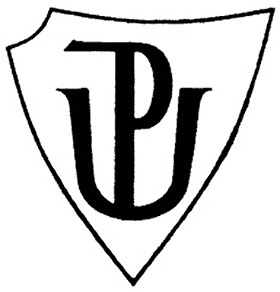 SEMINÁRNÍ PRÁCETéma: vlastní jména- místní názvyLucie Veselá
U1ST, 2.ročník
DIMJA
18.4.2015Doplňovací cvičeníDoplňte vlastní jména a napištěměsta:   _raha,    	 _rno,       	 _lomouc,   	  _nojmo,   	 _ardubice, 	 _ihlavahory:     _něžka,   	 _raděd,   	  _íp,   	   _línovec,  	 _eštěd,	 _eštnářeky:     _abe,       	_ltava,     	 _orava,      	  _vratka, 	_yje 		 _unaj             _užniceJANÁČKOVÁ, Zita. Mühlhauserová, Hana. Příborská, Olga. Zbořilová, Jitka. Český jazyk 3. Brno: NOVÁ ŠKOLA, 2010. 95 str. ISBN: 80-7289-088-3Doplňte buď velké, nebo malé písmeno a znaménko za větou.(m)áte rádi loutkové divadlo – (m)ohu přinést z kabinetu (m)apu (č)eské (r)epubliky – (p)avel se zeptal (j)iřiny – ,,(ch)ceš jít odpoledne do (k)ina (s)větozor na (f)ilm (h)rátky s čertem – “ (o)dpověděl bez váhání – „(u)rčitě – “
„(t)ak obstarej prosím vstupenky – (m)áš peníze – “ (č)etl jsem novou knihu o dobrodružství v (h)amburku na (p)obřeží (s)everního moře – (s)tarám se o nového (p)sa – „(j)ak se jmenuje – “ (p)oložil jsem zvědavou otázku – (n)evím – na co se budu dnes dívat – (m)ožná – že půjdu k (b)abičce – která má domácí zvířata – jako (k)očku – (s)lepice – (h)usy a králíky – KOŠŤÁK, Jaromír. Hrátky s pravopisem. Olomouc: VOTOBIA, 1997. 195 str. ISBN 80-7198-259-8     3.Doplňte do vět vhodná vlastní jména.Světadíl, v němž žijeme, se nazývá …………………………………
Můj/moje nejlepší kamarád/ka  se jmenuje………………………….
Největší hora v České republice je ………………………………….
Kdybych měl psa, jmenoval by se…………………………………...
Nejznámější kniha B. Němcové je ………………………………….
Na východě sousedí naše země se…………………………………..
Největší město na Moravě je………………………………………..
Nejdelší česká řeka je ……………………………………………….
Známý časopis pro děti se nazývá…………………………………...
Jednou si koupím automobil značky…………………………………EISLEROVÁ, Jana. Píše se velké/malé písmeno?. Praha: Fragment, 2004. 80 str. ISBN: 80-7200-951-6     4.Doplňte velká a malá písmena.Nejdelší _ekou _eské _epubliky je _ltava. Pramení na _umavě a protéká _eským _rumlovem, _eskými _udějovicemi a _rahou.  U _ělníka se vlévá do _eky _abe. Hlavními přítoky _ltavy jsou _ázava, _erounka, _užnice a _alše. Na _ltavě bylo vybudováno několik _řehrad. Mezi nejznámější patří _ipno a _rlík. Nad _ekou se vypíná i několik pěkných _radů a _ámků, například _rad _ožmberk, _ámek _rlík nebo _luboká _ad _ltavou.DOČKALOVÁ, Lenka. Procvičujeme učivo českého jazyka ze 3. – 5. ročníku, Pravopisná cvičení a diktáty, Nová škola, s.r.o., 2012, 68 str.ISBN 978-80-7289-3751. Doplňování v tabulce se souřadnicemi vlastní tvorba DiktátV naší republice jsou tři veliké řeky. Labe pramení v Krkonoších, Vltava na Šumavě. U Mělníka se obě řeky spojí v jednu. Ta teče až do moře. Řeka Morava protéká celou Moravou a u Bratislavy se vlévá do Dunaje. To už je na Slovensku. Blechová, Marie. Hlaváčová, Eva. Bohumil, Sedláček. Kontrolní diktáty a pravopisná cvičení. Benešov: Blug. 116 stran. ISBN: 978-80-7274-968-4.Vizuálně zajímavá cvičeníUrči malé nebo velké písmeno a vybarvi želvu. Velké písmeno vybarvi tmavě zelenou a malé písmeno světle zelenou pastelkou.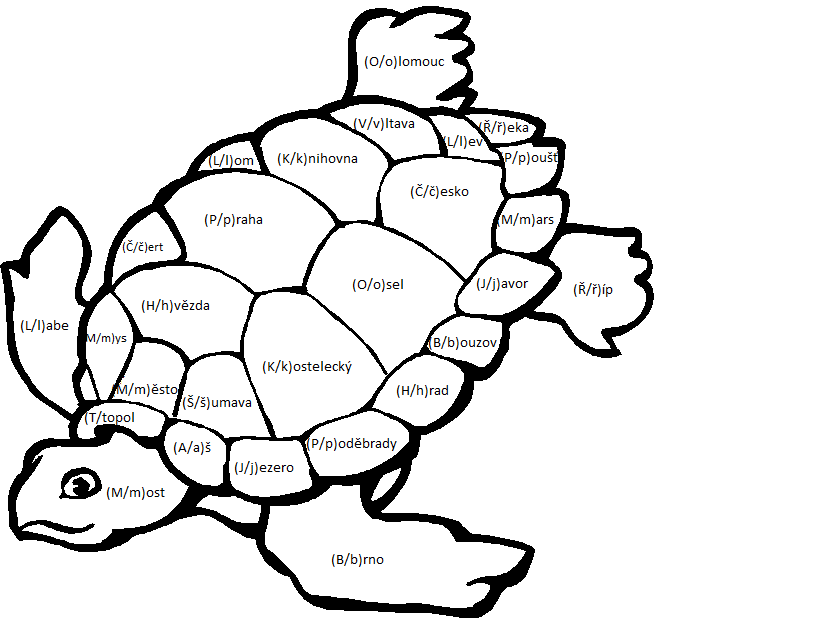 vlastní tvorbaPřepiš tabulku psacím písmem a rozděl do sloupečků pod sebe jména obecná a jména vlastní.KOŠŤÁK, Jaromír. Hrátky s pravopisem. Olomouc: VOTOBIA, 1997. 195 stran. ISBN 80-7198-259-8Cvičení s chybouPomoz žabákovi najít cestu domů do jezírka. Dávej pozor na chyby, pokud na nějakou narazíš, musíš najít jinou cestu.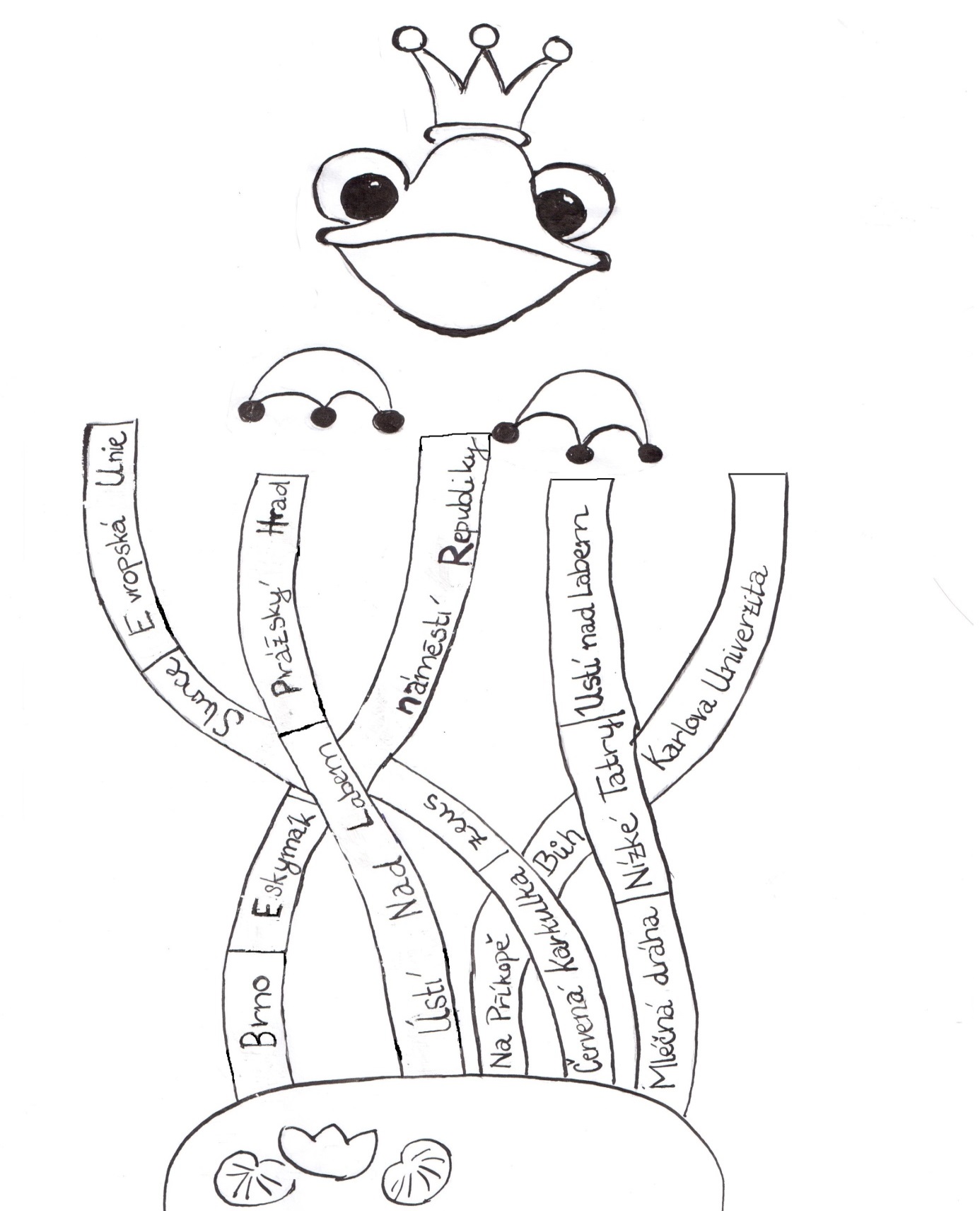 vlastní tvorbaHra s velkými a malými písmenyŽáci si vyrobí dvě kartičky, na jedné bude „V“ znázorňující velké písmeno a na druhé  kartičce  „m“  jako malé písmeno. Děti si mohou kartičky vyzdobit podle své fantazie, přimalovat zvíře, které začíná na písmeno V nebo M nebo si kolem písmenka napsat např. města, která začínají na tato písmenka.
Paní učitelka říká slova (např. Praha, Moravský kras, Jiří, pejsek Ťapka…), žáci podle toho jaké písmenko do slova patří, zvedají kartičky. Možné je hrát formou krále, žáci jsou vyřazováni. Ten nejlepší, může být odměněn pro větší motivaci jedničkou.vlastní tvorbaABC1_ lomouc  (O/o)_ltava (V/v)_raděd (P/p)2_rumlov (K/k)_stí _ad _rlicí (Ú/ú,N/n,O/o)_iffelova _ež (E/e,V/v)3_oravský _ras (M/m,K/k)_arlův _ost (K/k, M/m)_erná v _ošumaví (Č,č/ P/p)4_alý _rinc (M/m,P/p)_eteorit (M/m)_akousko _hersko (R/r,U/u)5_rí _anka (S/s, L/l)_talské jídlo (I/i)_ikoláš _leš (M/m, A/a)6naše _epublika (R/r)krásy _eské _emě (Č/č, Z/z)_ysá _ora (L/l, H/h)7_edřich _metana (B/b, S/s)_abský vodopád (L/l)_ocour _ikeš (K/k, M/m)8_etiště v _uzyni (L/l, R/r)_ora _něžka (H/h,S/s)pes_apka (Ť/ť )9paní _učerová (K/k)_ladislavský _ál (V/v, S/s)_ták _hnivák (P/p, O/o)10_ražské _aro (P/p, J/j)_pindlerův _lýn (Š/š, M/m)_eská _ilharmonie (Č/č, F/f)11_ověst o _ivoji (P/p, B/b)_on _uijote (D/d, Q/q)_bčanské _udo (O/o, J/j)12_ibyjská _oušť (L/l, P/p)_onto _ariéry (K/k, B/b)_árodní _alerie (N/n, G/g)13_eský _lavík (Č/č, S/s)_řižíkova _ontána (K/k,F/f)_avčí _ory (K/k, H/h)14_ovídky _alostranské (P/p, M/m)_ervený _říž (Č/č, K/k)_ilánská _a _cala (M/m,L/l,S/s)15_ervená _arkulka (Č/č,K/k)_opka _esuv (S/s, V/v)_rašná _rána (P/p,B/b)L     I     P    E    N    S   K   Á    N    Á   D    R    ŽM   Ě     S    T    O   N   O   V    Ý    K   N    Í     NN    Á    R    O    D   N    Í    M   U    Z   E    U    MM   L    A     D   Á    B   O   L    E     S   L    A    VŘ    E    K    A    P    L   O   U    Č    N    I    C    EH    O   R     A   M    I    L   E     Š    O   V   K    AH    R    A     D   K   A   R    L    Š     T   E    J    NR    U   M     C    A   J    Z   A    M    A   N   K   AŘ    E    K     Y    L   A   B   E     S     O   H   Ř    ÍB    A    L     T     S   K   Ý   M   M    O   Ř   E   MŠ     K   O     L    N    Í    A   D    O    M   Á   C    Í